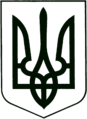 УКРАЇНА
МОГИЛІВ-ПОДІЛЬСЬКА МІСЬКА РАДА
ВІННИЦЬКОЇ ОБЛАСТІВИКОНАВЧИЙ КОМІТЕТРІШЕННЯ№220Від 27.07.2017р.                                                             м. Могилів-ПодільськийПро постановку громадян на квартирний облік     Керуючись ст. 30 Закону України „Про місцеве самоврядування в Україні”, ст.ст. 9, 15, 18, 31, 34, 38, 39 Житлового кодексу України, Правилами обліку громадян, які потребують поліпшення житлових умов і надання їм жилих приміщень в УРСР, затверджених постановою Ради Міністрів УРСР, Укрпрофради від 11.12.1984р., розглянувши матеріали, представлені житловою комісією міськвиконкому та заяви громадян, -                                      виконком міської ради ВИРІШИВ:1. Включити у загальний список квартирного обліку:- гр. ________________ _____ року народження, склад сім’ї 2   чоловіка. Працює у Могилів-Подільському МР відділі державної виконавчої   служби, державний виконавець. Підставою для взяття на облік є відсутність   житла та проживання у родичів.- гр. _______________ _____ року народження, склад сім’ї 3 чоловіка.   Тимчасово не працює. Підставою для взяття на облік є відсутність житла та   проживання у родичів.- гр. _______________ ____ року народження, склад сім’ї 4   чоловіка. Працює в аптеці №1 на посаді помічник провізора у ФОП   Кузьменко А.В.. Підставою для взяття на облік є забезпечення жилою площею   нижче за встановлений рівень.- гр. ________________ _____ року народження, склад сім’ї 4   чоловіка. Працює в ОЛІЛ молодшою медсестрою. Підставою для взяття на   облік є відсутність житла та проживання у родичів.2. Включити у першочерговий список квартирного обліку: - гр. ____________________ ____ року народження, склад сім’ї 5 чоловік.   Тимчасово не працює. Підставою для взяття на облік є забезпечення жилою   площею нижче за встановлений рівень. Багатодітна сім’я.- гр. ____________________  ____ року народження, склад сім’ї 1   чоловік. Пенсіонер по інвалідності, учасник АТО. Підставою для взяття на    облік є відсутність житла та проживання у родичів.- гр. ___________________  ____ року народження, склад сім’ї 12   чоловік. Тимчасово не працює, декретна відпустка. Підставою для взяття на   облік є забезпечення жилою площею нижче за встановлений рівень.   Багатодітна сім’я.3. Головному спеціалісту з житлових питань управління житлово –комунального господарства міської ради Кушніру П.П. здійснити заходи, передбачені чинним законодавством, згідно даного рішення.4. Контроль за виконанням даного рішення покласти на заступника міського голови з питань діяльності виконавчих органів Кригана В.І..        Міський голова					                             П. Бровко